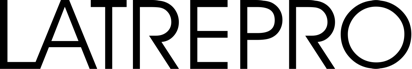 Izdevēja pieteikums Biedrības “LATREPRO” iekasētās atlīdzības par reprogrāfisko reproducēšanu personiskai lietošanai saņemšanaiIzdevēja pieteikums Biedrības “LATREPRO” iekasētās atlīdzības par reprogrāfisko reproducēšanu personiskai lietošanai saņemšanaiIzdevēja pieteikums Biedrības “LATREPRO” iekasētās atlīdzības par reprogrāfisko reproducēšanu personiskai lietošanai saņemšanaiIzdevēja pieteikums Biedrības “LATREPRO” iekasētās atlīdzības par reprogrāfisko reproducēšanu personiskai lietošanai saņemšanaiIzdevēja pieteikums Biedrības “LATREPRO” iekasētās atlīdzības par reprogrāfisko reproducēšanu personiskai lietošanai saņemšanaiIzdevēja pieteikums Biedrības “LATREPRO” iekasētās atlīdzības par reprogrāfisko reproducēšanu personiskai lietošanai saņemšanaiIzdevēja pieteikums Biedrības “LATREPRO” iekasētās atlīdzības par reprogrāfisko reproducēšanu personiskai lietošanai saņemšanaiI. SADAĻA  (IZDEVĒJA VEIDS)I. SADAĻA  (IZDEVĒJA VEIDS)I. SADAĻA  (IZDEVĒJA VEIDS)I. SADAĻA  (IZDEVĒJA VEIDS)I. SADAĻA  (IZDEVĒJA VEIDS)I. SADAĻA  (IZDEVĒJA VEIDS)I. SADAĻA  (IZDEVĒJA VEIDS)1. Izdevēja veids:2. Juridiska persona2. Juridiska persona2. Juridiska persona2. Juridiska persona3. Fiziska persona3. Fiziska personaII. SADAĻA  (VISPĀRĒJĀ INFORMĀCIJA)II. SADAĻA  (VISPĀRĒJĀ INFORMĀCIJA)II. SADAĻA  (VISPĀRĒJĀ INFORMĀCIJA)II. SADAĻA  (VISPĀRĒJĀ INFORMĀCIJA)II. SADAĻA  (VISPĀRĒJĀ INFORMĀCIJA)II. SADAĻA  (VISPĀRĒJĀ INFORMĀCIJA)II. SADAĻA  (VISPĀRĒJĀ INFORMĀCIJA)4.Nosaukums (ja izdevējs ir juridiska persona):4.Nosaukums (ja izdevējs ir juridiska persona):5.Vārds(ja izdevējs ir fiziska persona):6.Uzvārds(ja izdevējs ir fiziska persona):6.Uzvārds(ja izdevējs ir fiziska persona):7.Vienotais reģistrācijas numurs vai personas kods (ja izdevējs ir fiziska persona):8.Juridiskā adrese vai deklarētā adrese(ja izdevējs ir fiziska persona):8.Juridiskā adrese vai deklarētā adrese(ja izdevējs ir fiziska persona):8.Juridiskā adrese vai deklarētā adrese(ja izdevējs ir fiziska persona):9.Telefona numurs:10.Biroja adrese vai faktiskā adrese (ja izdevējs ir fiziska persona):10.Biroja adrese vai faktiskā adrese (ja izdevējs ir fiziska persona):10.Biroja adrese vai faktiskā adrese (ja izdevējs ir fiziska persona):11.Faksa numurs:12.E-pasta adrese:12.E-pasta adrese:III. SADAĻA (MAKSĀJUMA INFORMĀCIJA)III. SADAĻA (MAKSĀJUMA INFORMĀCIJA)III. SADAĻA (MAKSĀJUMA INFORMĀCIJA)III. SADAĻA (MAKSĀJUMA INFORMĀCIJA)III. SADAĻA (MAKSĀJUMA INFORMĀCIJA)III. SADAĻA (MAKSĀJUMA INFORMĀCIJA)III. SADAĻA (MAKSĀJUMA INFORMĀCIJA)13.Banka:14.Bankas adrese:15.SWIFT:16.IBAN:16.IBAN:IV. SADAĻA (PIEKRIŠANA)IV. SADAĻA (PIEKRIŠANA)IV. SADAĻA (PIEKRIŠANA)IV. SADAĻA (PIEKRIŠANA)IV. SADAĻA (PIEKRIŠANA)IV. SADAĻA (PIEKRIŠANA)IV. SADAĻA (PIEKRIŠANA)17.Parakstot šo pieteikumu:izdevējs piesakās saņemt Biedrības “LATREPRO”, vienotais reģistrācijas numurs: 40008202660, (turpmāk – LATREPRO) iekasēto, aprēķināto un sadalīto atlīdzību par reprogrāfisko reproducēšanu personiskai lietošanai 2016. gadā uz šajā pieteikumā norādīto norēķinu konta numuru;izdevējs piekrīt šajā pieteikumā un tā pielikumā (-os) norādīto personas datu apstrādei (jebkurām ar personas datiem veiktām darbībām, ieskaitot datu vākšanai, reģistrēšanai, ievadīšanai, glabāšanai, sakārtošanai, pārveidošanai, izmantošanai, nodošanai, pārraidīšanai un izpaušanai, bloķēšanai vai dzēšanai) šādam mērķim – atlīdzības aprēķināšanai, sadalei un izmaksai par darbu reprogrāfisko reproducēšanu personiskai lietošanai, uzskaites vajadzībām un datubāzes veidošanai par aprēķināto, sadalīto un izmaksāto atlīdzību par darbu reprogrāfisko reproducēšanu personiskai lietošanai;izdevējs apliecina, ka informācija, kas ir minēta un pievienota šim pieteikumam ir pareiza un patiesa;izdevējs apliecina, ka LATREPRO nosūtītā pieteikuma elektroniskā versija (ar visiem pielikumiem) atbilst šā pieteikuma drukātajai versijai (ar visiem pielikumiem). 17.Parakstot šo pieteikumu:izdevējs piesakās saņemt Biedrības “LATREPRO”, vienotais reģistrācijas numurs: 40008202660, (turpmāk – LATREPRO) iekasēto, aprēķināto un sadalīto atlīdzību par reprogrāfisko reproducēšanu personiskai lietošanai 2016. gadā uz šajā pieteikumā norādīto norēķinu konta numuru;izdevējs piekrīt šajā pieteikumā un tā pielikumā (-os) norādīto personas datu apstrādei (jebkurām ar personas datiem veiktām darbībām, ieskaitot datu vākšanai, reģistrēšanai, ievadīšanai, glabāšanai, sakārtošanai, pārveidošanai, izmantošanai, nodošanai, pārraidīšanai un izpaušanai, bloķēšanai vai dzēšanai) šādam mērķim – atlīdzības aprēķināšanai, sadalei un izmaksai par darbu reprogrāfisko reproducēšanu personiskai lietošanai, uzskaites vajadzībām un datubāzes veidošanai par aprēķināto, sadalīto un izmaksāto atlīdzību par darbu reprogrāfisko reproducēšanu personiskai lietošanai;izdevējs apliecina, ka informācija, kas ir minēta un pievienota šim pieteikumam ir pareiza un patiesa;izdevējs apliecina, ka LATREPRO nosūtītā pieteikuma elektroniskā versija (ar visiem pielikumiem) atbilst šā pieteikuma drukātajai versijai (ar visiem pielikumiem). 17.Parakstot šo pieteikumu:izdevējs piesakās saņemt Biedrības “LATREPRO”, vienotais reģistrācijas numurs: 40008202660, (turpmāk – LATREPRO) iekasēto, aprēķināto un sadalīto atlīdzību par reprogrāfisko reproducēšanu personiskai lietošanai 2016. gadā uz šajā pieteikumā norādīto norēķinu konta numuru;izdevējs piekrīt šajā pieteikumā un tā pielikumā (-os) norādīto personas datu apstrādei (jebkurām ar personas datiem veiktām darbībām, ieskaitot datu vākšanai, reģistrēšanai, ievadīšanai, glabāšanai, sakārtošanai, pārveidošanai, izmantošanai, nodošanai, pārraidīšanai un izpaušanai, bloķēšanai vai dzēšanai) šādam mērķim – atlīdzības aprēķināšanai, sadalei un izmaksai par darbu reprogrāfisko reproducēšanu personiskai lietošanai, uzskaites vajadzībām un datubāzes veidošanai par aprēķināto, sadalīto un izmaksāto atlīdzību par darbu reprogrāfisko reproducēšanu personiskai lietošanai;izdevējs apliecina, ka informācija, kas ir minēta un pievienota šim pieteikumam ir pareiza un patiesa;izdevējs apliecina, ka LATREPRO nosūtītā pieteikuma elektroniskā versija (ar visiem pielikumiem) atbilst šā pieteikuma drukātajai versijai (ar visiem pielikumiem). 17.Parakstot šo pieteikumu:izdevējs piesakās saņemt Biedrības “LATREPRO”, vienotais reģistrācijas numurs: 40008202660, (turpmāk – LATREPRO) iekasēto, aprēķināto un sadalīto atlīdzību par reprogrāfisko reproducēšanu personiskai lietošanai 2016. gadā uz šajā pieteikumā norādīto norēķinu konta numuru;izdevējs piekrīt šajā pieteikumā un tā pielikumā (-os) norādīto personas datu apstrādei (jebkurām ar personas datiem veiktām darbībām, ieskaitot datu vākšanai, reģistrēšanai, ievadīšanai, glabāšanai, sakārtošanai, pārveidošanai, izmantošanai, nodošanai, pārraidīšanai un izpaušanai, bloķēšanai vai dzēšanai) šādam mērķim – atlīdzības aprēķināšanai, sadalei un izmaksai par darbu reprogrāfisko reproducēšanu personiskai lietošanai, uzskaites vajadzībām un datubāzes veidošanai par aprēķināto, sadalīto un izmaksāto atlīdzību par darbu reprogrāfisko reproducēšanu personiskai lietošanai;izdevējs apliecina, ka informācija, kas ir minēta un pievienota šim pieteikumam ir pareiza un patiesa;izdevējs apliecina, ka LATREPRO nosūtītā pieteikuma elektroniskā versija (ar visiem pielikumiem) atbilst šā pieteikuma drukātajai versijai (ar visiem pielikumiem). 17.Parakstot šo pieteikumu:izdevējs piesakās saņemt Biedrības “LATREPRO”, vienotais reģistrācijas numurs: 40008202660, (turpmāk – LATREPRO) iekasēto, aprēķināto un sadalīto atlīdzību par reprogrāfisko reproducēšanu personiskai lietošanai 2016. gadā uz šajā pieteikumā norādīto norēķinu konta numuru;izdevējs piekrīt šajā pieteikumā un tā pielikumā (-os) norādīto personas datu apstrādei (jebkurām ar personas datiem veiktām darbībām, ieskaitot datu vākšanai, reģistrēšanai, ievadīšanai, glabāšanai, sakārtošanai, pārveidošanai, izmantošanai, nodošanai, pārraidīšanai un izpaušanai, bloķēšanai vai dzēšanai) šādam mērķim – atlīdzības aprēķināšanai, sadalei un izmaksai par darbu reprogrāfisko reproducēšanu personiskai lietošanai, uzskaites vajadzībām un datubāzes veidošanai par aprēķināto, sadalīto un izmaksāto atlīdzību par darbu reprogrāfisko reproducēšanu personiskai lietošanai;izdevējs apliecina, ka informācija, kas ir minēta un pievienota šim pieteikumam ir pareiza un patiesa;izdevējs apliecina, ka LATREPRO nosūtītā pieteikuma elektroniskā versija (ar visiem pielikumiem) atbilst šā pieteikuma drukātajai versijai (ar visiem pielikumiem). 17.Parakstot šo pieteikumu:izdevējs piesakās saņemt Biedrības “LATREPRO”, vienotais reģistrācijas numurs: 40008202660, (turpmāk – LATREPRO) iekasēto, aprēķināto un sadalīto atlīdzību par reprogrāfisko reproducēšanu personiskai lietošanai 2016. gadā uz šajā pieteikumā norādīto norēķinu konta numuru;izdevējs piekrīt šajā pieteikumā un tā pielikumā (-os) norādīto personas datu apstrādei (jebkurām ar personas datiem veiktām darbībām, ieskaitot datu vākšanai, reģistrēšanai, ievadīšanai, glabāšanai, sakārtošanai, pārveidošanai, izmantošanai, nodošanai, pārraidīšanai un izpaušanai, bloķēšanai vai dzēšanai) šādam mērķim – atlīdzības aprēķināšanai, sadalei un izmaksai par darbu reprogrāfisko reproducēšanu personiskai lietošanai, uzskaites vajadzībām un datubāzes veidošanai par aprēķināto, sadalīto un izmaksāto atlīdzību par darbu reprogrāfisko reproducēšanu personiskai lietošanai;izdevējs apliecina, ka informācija, kas ir minēta un pievienota šim pieteikumam ir pareiza un patiesa;izdevējs apliecina, ka LATREPRO nosūtītā pieteikuma elektroniskā versija (ar visiem pielikumiem) atbilst šā pieteikuma drukātajai versijai (ar visiem pielikumiem). 17.Parakstot šo pieteikumu:izdevējs piesakās saņemt Biedrības “LATREPRO”, vienotais reģistrācijas numurs: 40008202660, (turpmāk – LATREPRO) iekasēto, aprēķināto un sadalīto atlīdzību par reprogrāfisko reproducēšanu personiskai lietošanai 2016. gadā uz šajā pieteikumā norādīto norēķinu konta numuru;izdevējs piekrīt šajā pieteikumā un tā pielikumā (-os) norādīto personas datu apstrādei (jebkurām ar personas datiem veiktām darbībām, ieskaitot datu vākšanai, reģistrēšanai, ievadīšanai, glabāšanai, sakārtošanai, pārveidošanai, izmantošanai, nodošanai, pārraidīšanai un izpaušanai, bloķēšanai vai dzēšanai) šādam mērķim – atlīdzības aprēķināšanai, sadalei un izmaksai par darbu reprogrāfisko reproducēšanu personiskai lietošanai, uzskaites vajadzībām un datubāzes veidošanai par aprēķināto, sadalīto un izmaksāto atlīdzību par darbu reprogrāfisko reproducēšanu personiskai lietošanai;izdevējs apliecina, ka informācija, kas ir minēta un pievienota šim pieteikumam ir pareiza un patiesa;izdevējs apliecina, ka LATREPRO nosūtītā pieteikuma elektroniskā versija (ar visiem pielikumiem) atbilst šā pieteikuma drukātajai versijai (ar visiem pielikumiem). V. SADAĻA (PIELIKUMI)V. SADAĻA (PIELIKUMI)V. SADAĻA (PIELIKUMI)V. SADAĻA (PIELIKUMI)V. SADAĻA (PIELIKUMI)V. SADAĻA (PIELIKUMI)V. SADAĻA (PIELIKUMI)18. izdevēja publicēto neperiodisko iespieddarbu saraksts 1 eks. uz       lp.18. izdevēja publicēto neperiodisko iespieddarbu saraksts 1 eks. uz       lp.18. izdevēja publicēto neperiodisko iespieddarbu saraksts 1 eks. uz       lp.18. izdevēja publicēto neperiodisko iespieddarbu saraksts 1 eks. uz       lp.18. izdevēja publicēto neperiodisko iespieddarbu saraksts 1 eks. uz       lp.18. izdevēja publicēto neperiodisko iespieddarbu saraksts 1 eks. uz       lp.18. izdevēja publicēto neperiodisko iespieddarbu saraksts 1 eks. uz       lp.19. izdevēja publicēto periodisko iespieddarbu saraksts 1 eks. uz       lp.19. izdevēja publicēto periodisko iespieddarbu saraksts 1 eks. uz       lp.19. izdevēja publicēto periodisko iespieddarbu saraksts 1 eks. uz       lp.19. izdevēja publicēto periodisko iespieddarbu saraksts 1 eks. uz       lp.19. izdevēja publicēto periodisko iespieddarbu saraksts 1 eks. uz       lp.19. izdevēja publicēto periodisko iespieddarbu saraksts 1 eks. uz       lp.19. izdevēja publicēto periodisko iespieddarbu saraksts 1 eks. uz       lp.20. pilnvara parakstīt pieteikumu 1 eks. uz       lp.20. pilnvara parakstīt pieteikumu 1 eks. uz       lp.20. pilnvara parakstīt pieteikumu 1 eks. uz       lp.20. pilnvara parakstīt pieteikumu 1 eks. uz       lp.20. pilnvara parakstīt pieteikumu 1 eks. uz       lp.20. pilnvara parakstīt pieteikumu 1 eks. uz       lp.20. pilnvara parakstīt pieteikumu 1 eks. uz       lp.VI. SADAĻA (PARAKSTS)VI. SADAĻA (PARAKSTS)VI. SADAĻA (PARAKSTS)VI. SADAĻA (PARAKSTS)VI. SADAĻA (PARAKSTS)VI. SADAĻA (PARAKSTS)VI. SADAĻA (PARAKSTS)21.Parakstīšanas vieta:22.Datums:22.Datums:23.Vārds:24.Uzvārds:24.Uzvārds:25.Amats:26.Paraksts:26.Paraksts:27. Pilnvarojums parakstīt pieteikumu27. Pilnvarojums parakstīt pieteikumu27. Pilnvarojums parakstīt pieteikumu27. Pilnvarojums parakstīt pieteikumu26.Paraksts:26.Paraksts:N.B.! Jāparaksta katra pieteikuma lapa. Pieteikuma lapas jānumurē. Pieteikumam jābūt cauršūtam.Pieteikuma drukātā versija jānosūta ierakstītā sūtījumā uz adresi: LATREPRO, Krišjāņa Valdemāra iela 6, Rīga, LV-1010, Latvija.Pieteikuma elektroniskā versija jānosūta uz e-pasta adresi: birojs@latrepro.lvN.B.! Jāparaksta katra pieteikuma lapa. Pieteikuma lapas jānumurē. Pieteikumam jābūt cauršūtam.Pieteikuma drukātā versija jānosūta ierakstītā sūtījumā uz adresi: LATREPRO, Krišjāņa Valdemāra iela 6, Rīga, LV-1010, Latvija.Pieteikuma elektroniskā versija jānosūta uz e-pasta adresi: birojs@latrepro.lvN.B.! Jāparaksta katra pieteikuma lapa. Pieteikuma lapas jānumurē. Pieteikumam jābūt cauršūtam.Pieteikuma drukātā versija jānosūta ierakstītā sūtījumā uz adresi: LATREPRO, Krišjāņa Valdemāra iela 6, Rīga, LV-1010, Latvija.Pieteikuma elektroniskā versija jānosūta uz e-pasta adresi: birojs@latrepro.lvN.B.! Jāparaksta katra pieteikuma lapa. Pieteikuma lapas jānumurē. Pieteikumam jābūt cauršūtam.Pieteikuma drukātā versija jānosūta ierakstītā sūtījumā uz adresi: LATREPRO, Krišjāņa Valdemāra iela 6, Rīga, LV-1010, Latvija.Pieteikuma elektroniskā versija jānosūta uz e-pasta adresi: birojs@latrepro.lvN.B.! Jāparaksta katra pieteikuma lapa. Pieteikuma lapas jānumurē. Pieteikumam jābūt cauršūtam.Pieteikuma drukātā versija jānosūta ierakstītā sūtījumā uz adresi: LATREPRO, Krišjāņa Valdemāra iela 6, Rīga, LV-1010, Latvija.Pieteikuma elektroniskā versija jānosūta uz e-pasta adresi: birojs@latrepro.lvN.B.! Jāparaksta katra pieteikuma lapa. Pieteikuma lapas jānumurē. Pieteikumam jābūt cauršūtam.Pieteikuma drukātā versija jānosūta ierakstītā sūtījumā uz adresi: LATREPRO, Krišjāņa Valdemāra iela 6, Rīga, LV-1010, Latvija.Pieteikuma elektroniskā versija jānosūta uz e-pasta adresi: birojs@latrepro.lvN.B.! Jāparaksta katra pieteikuma lapa. Pieteikuma lapas jānumurē. Pieteikumam jābūt cauršūtam.Pieteikuma drukātā versija jānosūta ierakstītā sūtījumā uz adresi: LATREPRO, Krišjāņa Valdemāra iela 6, Rīga, LV-1010, Latvija.Pieteikuma elektroniskā versija jānosūta uz e-pasta adresi: birojs@latrepro.lv